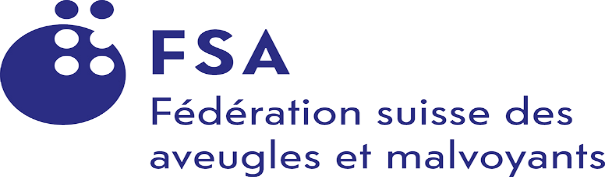 Chant choral - GOSPELVous découvrez et expérimentez le chant gospel et negro spiritual, en groupe et à plusieurs voix.Grâce à la richesse harmonique et rythmique du gospel, vous développez votre oreille et votre sens du rythme. Vous affinez également votre phrasé et nuancez votre interprétation.Les chants sont accompagnés à la guitare et au piano.Prérequis: ce cours est ouvert à toute personne aimant le chant en groupe. Paroles en anglais et françaisDate : Le 2 et 3 décembre 2017, samedi et dimanche de 09h30 à 16h00Formateur : Magali Rytz-Bubloz, David BublozLieu : CFR, Rue de Genève 88b, LausannePrix, TVA incluse: CHF 70.-Inscription jusqu’au 20 octobre 2017au 021 65160 65 ou 031390 88 27